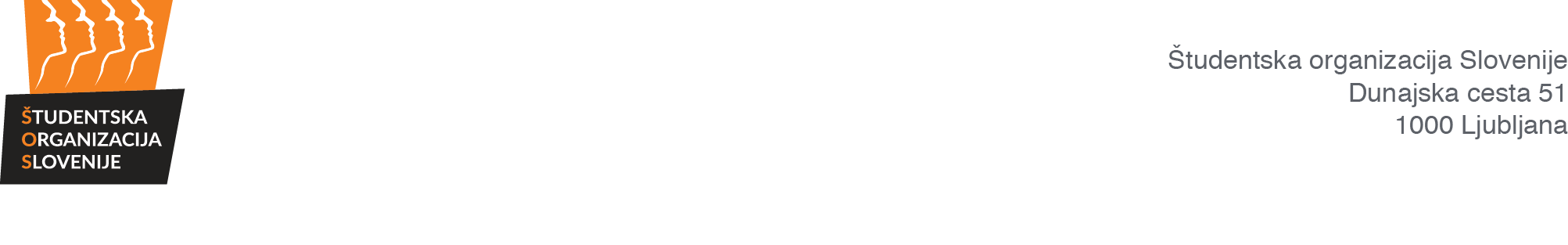 		NADZORNA KOMISIJAZapisnik 19. redne sejeNadzorne komisije Študentske organizacije Slovenije,ki je potekala prek ZOOMPrisotni člani NK ŠOS: Matej Kekič, Sandra Verdev, Ajda Habjanič, Tina Šoln, David Bohar, Alen KočarOdsotni člani NK ŠOS: Aleksander Milićević, Žiga StopinšekOstali prisotni: Alen Brkič, Tjaša MeleJavnost: /Predsednik Nadzorne komisije Študentske organizacije Slovenije (v nadaljevanju: NK ŠOS) je ob 19.02 ugotovil, da je NK ŠOS sklepčna, saj je bilo prisotnih 6 članov NK ŠOS.AD 1. Potrditev dnevnega redaSKLEP 1:»1. Potrditev dnevnega reda2. Potrditev zapisnika 18. redne seje NK ŠOS3. Seznanitev z imenovanjem člana NK ŠOS4. Volitve predsednika NK ŠOS5. Poročilo GS ŠOS6. Letna poročila OO ŠOS in ŠOS 20197. Razno.«Sklep je sprejet.AD 2. Potrditev zapisnika 18. redne seje NK ŠOSSKLEP 2: »Nadzorna komisija ŠOS potrjuje zapisnik 18. redne seje NK ŠOS.«
Sklep je sprejet. AD 3. Seznanitev z imenovanjem člana NK ŠOSSKLEP 3: »Nadzorna komisija ŠOS NK ŠOS se seznanja z imenovanjem Davida Boharja, rojenega 17. 2. 1996, stanujočega na Mačkovci 47/b, 9202 Mačkovci s strani OO ŠOS – ŠOUM za člana NK ŠOS za mandatno obdobje dveh (2) let.«Sklep je sprejet.AD 4. Volitve predsednika NK ŠOSSKLEP 4: »NK ŠOS izvoli Mateja Kekiča, rojenega 8. 4. 1993 v Kopru, stanujočegaKorte 10/a, 6310 Izola – Isola, za predsednika NK ŠOS za mandatno obdobje enega(1) leta.«Sklep je sprejet.AD 5. Poročilo GS ŠOSAD. 6. Letna poročila OO ŠOS in ŠOS 2019SKLEP 5: »NK ŠOS pozove k dopolnitvam letnega poročila za leto 2019 OO ŠOS – Sežana.«Sklep je sprejet.AD. 7. RaznoDatum: 12. 4. 2021Začetek seje: 19.02Konec seje: 19.54ZA: 6PROTI: 0VZDRŽAN: 0ZA: 6PROTI: 0VZDRŽAN: 0ZA: 6PROTI: 0VZDRŽAN: 0ZA: 6PROTI: 0VZDRŽAN: 0ZA: 6PROTI: 0VZDRŽAN: 0Zapisnik zapisal:Zapisnik potrjuje:Tjaša Mele l. r.Matej Kekič l. r.Tajnica Nadzorne komisije ŠOSPredsednik Nadzorne komisije ŠOS